서울특별시 중구 퇴계로 190                                  Tel 02-2000-5448  Fax 2000-5425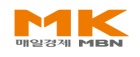 문서번호 : MKI 제 18 - 02호                                                     2018. 05. 31.수    신 :  참    조 : 금융회사, 일반기업, 관공서, 복지기관, 일반인, 대학생제    목 : 제1회 한국시니어생애설계사 자격시험 대비 교육과정(온라인) 1. 귀하의 발전과 번영을 기원합니다.2. 당사는 제1회 한국시니어생애설계사 자격시험 대비 교육과정을 아래와 같이 준비하였습니다.3. 본 교육과정은 생애설계 시대를 맞이하여 중년기(40대) 이후의 삶을 계획하고 상담할 수 있는 시니어생애설계사 양성을 위한 과정 입니다. 각 분야 최고 전문가의 강의로 진행되는 본 과정에 관심 있는 분들의 많은 참여 바랍니다. ▒▒▒ 과정 안내 ▒▒▒매일경제 / ㈜매경비즈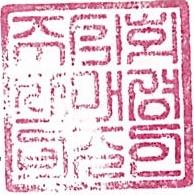                   대표이사  윤 형 식한국시니어생애설계사1. 시니어생애설계사란은퇴를 준비하는 단계부터 은퇴 후의 생활에 이르는 인생 전반에 대한 재무적, 비재무적 안정을 위한 계획을 체계적으로 설계하고, 상담하며, 관리할 수 있는 전문가.2. 시니어생애설계사가 필요한 이유세계 최저 수준의 출산율과 약 760만에 달하는 베이비부머의 은퇴가 시작됨에 따라 대한민국도 초고령화 사회로 급속도로 변화하고 있다. 고령사회에 대응하기 위해 정부는 국민들이 개별 맞춤형 노후준비를 준비하도록 독려하고 있으며, 각 금융기관에서는 기존의 PB(Private Banker) 조직 외 별도의 은퇴설계전문가를 양성하여 노후대비에 대응하기 위한 노력을 하고 있다. 또한 기업과 공공기관 등에서는 은퇴를 앞둔 임직원들의 은퇴 교육에 많은 관심을 가지고 있으며 일부 기관에서는 자체 교육을 시행하고 있다. 이처럼 시니어 대상 생애설계에 대한 인식확산과 실천은 개인과 사회의 공동과제가 되어 있기 때문에 시니어 대상 생애설계 관련 요구는 지속적으로 확대될 것으로 예상된다. 따라서 개인의 재무적 문제뿐만 아니라 비재무적인 부분까지 다루며 시니어를 대상으로 하는 생애설계안을 수립해줄 수 있는 역량 있는 전문가에 대한 수요가 늘어날 것으로 전망 된다.3. 시니어생애설계사 진로 및 활용“한국시니어생애설계사” 자격소지자는 노후에 필요한 행동 계획을 체계적으로 수립하도록 돕는 역할을 수행한다. 주요 활동 분야로는 노후 생애설계 컨설팅, 노후 생애설계 교육 및 강의, 퇴직 후 재무금융 상담 컨설팅등이 있다.자격 취득 후, `시니어생애설계사`라는 직업으로 활동할 수도 있지만 `시니어생애설계`의 전문성을 지니고 본인의 현업에 활용할 수도 있으며 창직 활동의 일환으로 시니어생애설계사는 전문성을 가지고 시니어 대상 생애설계 상담 서비스를 제공하고 비용을 받는 직업적 활동도 할 수 있다.제1회 한국시니어생애설계사(KALPS) 교육 과정※ 상기 일정은 강사의 사정상 변경될 수 있습니다.※ 온라인 교육은 오프라인 교육 진행 후, 과목별 개설『한국시니어생애설계사 양성 교육 과정』참가신청서 	본 원서를 e-mail 또는 FAX로 송부 후 전화로 꼭 확인하시기 바랍니다.교육대상○ 현업과의 긴밀한 연관성 하에 노후설계에 관한 전문적 지식을 원하는 사람- 시니어 고객의 니즈를 정교하게 설계하고 싶은 금융권 은퇴 담당 종사자- FC, SM, BM, 방카슈랑스, 은퇴설계 담당자- 기존 상담(가족, 심리 등)외에 새로운 분야(생애설계상담)에 도전해보고 싶은 상담사- 기관 및 기업의 인사, 교육 업무 담당자 및 시니어를 대상으로 하는 실버 산업 종사자○ 노후설계 컨설팅 분야의 재취업 및 신규취업을 원하는 사람○ 은퇴 및 시니어 상담 과정 운영중인 교육계 종사자 ○기타 노후설계에 관한 전문적 지식을 원하는 사람교육목적○ 시니어가 가지고 있는 자원과 욕구의 다양성을 수용할 수 있도록 초점을 맞춘 재무, 건강, 여가 및 취미생활, 가족 및 사회적관계, 커리어관리 및 개발 등 전 영역을 개괄적으로 이해 한다.○ 노후준비에 대한 진단과 구체적인 방안인 생애설계 상담과정 습득을 통해 직업인을 양성한다.교육특징○ 각 분야별 최고 전문가가 직접 강의하는 핵심적 교육 ○ 시니어생애설계의 중심이 되는 생애설계총론, 재무설계, 건강설계, 여가 및 취미생활, 가족 및 사회적관계, 커리어 관리 및 개발 등 총 6개 과목, 23개 챕터로 구성교육일정○ 교육 일정 : 2018년 06월 13일 ~ 07월 11일○ 모집 일정 : 2018년 05월 31일 ~ 06월 12일교 육 비○ 99만원 (교재비 등 제반 경비 포함 / VAT없음)○ 과목별 전문 자격증 보유자는 해당 과목 면제 및 20% 할인(사회복지사 2급 이상, AFPK, CFP, 보건교육사, 생활체육지도사, 건강가정사, 직업상담사)※단, 시험은 전과목 응시해야 함 신청방법○ 참가신청서를 작성하셔서 송부하신 후 계좌 입금하시면 신청완료 됩니다.은행 :  우리은행 1005-902-894548 ,  예금주 : 매경비즈                               교육장소○ 온라인 교육(http://mklifeplan.newcampus.co.kr/)주최 / 주관○ 주최 : 매일경제 생애설계센터  ○ 주관 : (사)한국생애설계협회홈페이지○ 매일경제 생애설계센터 (http://senior.mk.co.kr )문의&신청○ 문의 및 신청 : 매일경제 생애설계센터 [Tel]: 02-2000-5448  [Fax]: 02-2000-5425  [E-mail]: kslee@mkinternet.com일자일자과목명강사명소속06.09(토)09:00~16:00(6H)○ 생애설계와 노후준비의 필요성(노후준비 진단지표)최성재한국생애설계협회장06.09(토)09:00~16:00(6H)○ 생애전환기에 대한 이해최성재한국생애설계협회장06.09(토)16:00~18:00(2H)○ 상담에 대한 이해정미영한국노인상담연구소 선임연구원06.10(일)09:00~13:00(4H)○ 노인의 심리·사회적 특성 변화(2H)최성재·정양범한국생애설계협회장·사무총장06.10(일)09:00~13:00(4H)○ 생애설계사 직업윤리 기본 규정(2H)최성재·정양범한국생애설계협회장·사무총장06.10(일)14:00~18:00(4H)○ 노후 소득보장 일반(2H)지철원트러스톤자산운용 연구위원06.10(일)14:00~18:00(4H)○ 3층 보장체계(2H)지철원트러스톤자산운용 연구위원06.16(토)09:00~16:00(6H)○ 금융상품에 대한 이해(2H)- 금융상품설계황성룡KDB대우증권 부장06.16(토)09:00~16:00(6H)○ 금융상품에 대한 이해(2H)- 보험설계정양범생애설계협회사무총장06.16(토)09:00~16:00(6H)○ 개인신용 관리 및 부채 관리(2H)정양범생애설계협회사무총장06.16(토)16:00~18:00(2H)○ 노후건강생활의 이해함준수한양대 명예교수06.17(일)09:00~13:00(4H)○ 의료보장제도 및 노인장기요양제도김진수연세대 사회복지대학원장06.17(일)14:00~18:00(4H)○ 노후건강생활의 이해함준수한양대 명예교수06.23(토)09:00~11:00(2H)○ 노인복지 서비스의 이해최성재한국생애설계협회장06.23(토)11:00~18:00(6H)○ 여가의 개념과 특성강형길경남대 교수06.23(토)11:00~18:00(6H)○ 노후의 여가생활강형길경남대 교수일자일자과목명강사명소속06.24(일)09:00~13:00(4H)○ 사회활동서비스(자원봉사)곽형모한국자원봉사문화전문위원06.24(일)14:00~18:00(4H)○ 부부관계 및 사회적 관계이영분건국대 명예교수06.30(토)09:00~11:00(2H)○ 노후 대인관계 상담사례정미영한국노인상담연구소 선임연구원06.30(토)11:00~16:00(4H)○ 노후주거의 이해 및 노후주거 계획김태일제주대 교수06.30(토)16:00~18:00(2H)○ 창업설계조병무한남대 겸임교수07.01(일)09:00~13:00(4H)○ 노인 일자리 정책(성공적인 인생을 위한 자기 재발견, 노인 일자리 정책)현문학매일경제 본부장07.01(일)14:00~18:00(4H)○ 노년기 일의 의미와 실태(인생의 경력관리,구직활동의 기법)이진영LHHDBM Korea 컨설팅 이사07.07(토)09:00~18:00(8H)○ 생애설계상담리포트 작성이영분건국대 명예교수※1회 자격시험※1회 자격시험※1회 자격시험※1회 자격시험※1회 자격시험07.14(토)09:00~16:00(6H)○ 한국시니어생애설계사 1회 시험연락처    Tel: 02-2000-5448    Fax : 02-2000-5425       E-mail : kslee@mkinternet.com 신청 과정신청 과정신청 과정 제 1회 한국시니어생애설계사 자격시험 대비 교육과정  제 1회 한국시니어생애설계사 자격시험 대비 교육과정  제 1회 한국시니어생애설계사 자격시험 대비 교육과정  제 1회 한국시니어생애설계사 자격시험 대비 교육과정  제 1회 한국시니어생애설계사 자격시험 대비 교육과정 신청 과정신청 과정신청 과정□ 오프라인 주말반             □ 온라인□ 오프라인 주말반             □ 온라인□ 오프라인 주말반             □ 온라인□ 오프라인 주말반             □ 온라인□ 오프라인 주말반             □ 온라인지원자성 명휴 대 폰지원자성 명생년월일지원자E-mail지원자자택 주소지원자지원 경로추천□ 홈페이지□ 광고□ 기사□ 카페□ 기타 (          )추천□ 홈페이지□ 광고□ 기사□ 카페□ 기타 (          )추천□ 홈페이지□ 광고□ 기사□ 카페□ 기타 (          )추천□ 홈페이지□ 광고□ 기사□ 카페□ 기타 (          )추천□ 홈페이지□ 광고□ 기사□ 카페□ 기타 (          )추천□ 홈페이지□ 광고□ 기사□ 카페□ 기타 (          )소속기관직  장  명부  서직  위소속기관사업장 주소(우편번호)       (우편번호)       (우편번호)       (우편번호)       (우편번호)       (우편번호)       소속기관전화번호(직통)F A X소속기관교육비 담당자E-mail소속기관사업자등록번호종 목교육담당성명부서/직위교육담당직통번호전자우편지원동기『제 1회 한국시니어생애설계사 자격시험 대비 교육과정 』에 참여하고자 지원합니다.2018 년      월       일지원자                (서명)매경비즈 귀중『제 1회 한국시니어생애설계사 자격시험 대비 교육과정 』에 참여하고자 지원합니다.2018 년      월       일지원자                (서명)매경비즈 귀중『제 1회 한국시니어생애설계사 자격시험 대비 교육과정 』에 참여하고자 지원합니다.2018 년      월       일지원자                (서명)매경비즈 귀중『제 1회 한국시니어생애설계사 자격시험 대비 교육과정 』에 참여하고자 지원합니다.2018 년      월       일지원자                (서명)매경비즈 귀중『제 1회 한국시니어생애설계사 자격시험 대비 교육과정 』에 참여하고자 지원합니다.2018 년      월       일지원자                (서명)매경비즈 귀중『제 1회 한국시니어생애설계사 자격시험 대비 교육과정 』에 참여하고자 지원합니다.2018 년      월       일지원자                (서명)매경비즈 귀중『제 1회 한국시니어생애설계사 자격시험 대비 교육과정 』에 참여하고자 지원합니다.2018 년      월       일지원자                (서명)매경비즈 귀중『제 1회 한국시니어생애설계사 자격시험 대비 교육과정 』에 참여하고자 지원합니다.2018 년      월       일지원자                (서명)매경비즈 귀중